AJ 5                    22.2. - 26.2.               SKYPE:8. lekce  str. 38 – 39 – učebnice i PS  str. 38-39Do úterý:  Učebnice: Přečíst str. 38 – přeložit si – rozhovor bude na skype                   PS: str. 38 cv. 1 , 2 – u cvičení 3 zapište 1 . sloupek,                                                         (sloupek 2, 3    friend 1, friend 2 budeme dělat na skype)Na skype: - poslech 53 – rozhovor, Ps 38/3  a pak poslech 54, 55 Do čtvrtka – Do sešitu – z učebnice str. 39. –    napiš, co dělají na obrázcích               Příklad: 8:05    He is listening news (poslouchá zprávu)                                8: 10 -   He is going to the post box                               8: 15 -   He is hiding in the post box (schovává se)                                 …………….a dál už vydoplňte přiložený list na slovíčka 8. lekce Na skype: PS str. 39 na základě poslechuV pátek:odevzdáváme: PS, sešit z AJ, list se slovíčky.Dobrovolné úkoly :     časopis str. 13, 18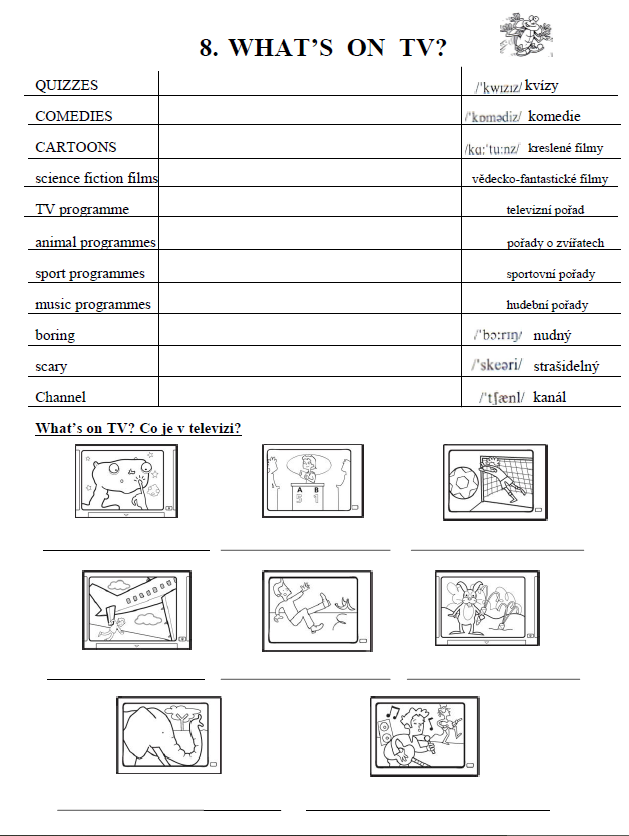 Lucka M., Lukáš K, Lukáš D. ,Matěj B., David, Matěj Ř. Štěpán, Úterý 23.2. od 13:00 do 13:30 Veronika, Matěj K., Tomáš, Andrejka, Jitka, Ani, Ondra, Lucka H.Úterý 23.2.     od     13: 40 do 14:10Veronika,  Matěj K., Tomáš, Andrejka, Jitka, Ani, Ondra, Lucka H.čtvrtek 25. 2. od 13:00 do 13:30 Lucka M., Lukáš K, LukášD. ,Matěj B., David, Matěj Ř. Štěpán,čtvrtek 25. 2. od  13:40 do 14:10